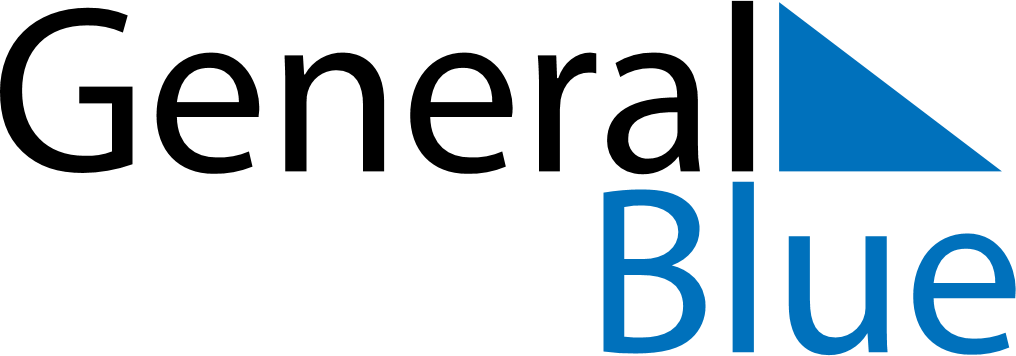 March 2024March 2024March 2024March 2024March 2024March 2024March 2024Whitefish, Montana, United StatesWhitefish, Montana, United StatesWhitefish, Montana, United StatesWhitefish, Montana, United StatesWhitefish, Montana, United StatesWhitefish, Montana, United StatesWhitefish, Montana, United StatesSundayMondayMondayTuesdayWednesdayThursdayFridaySaturday12Sunrise: 7:18 AMSunset: 6:20 PMDaylight: 11 hours and 2 minutes.Sunrise: 7:16 AMSunset: 6:22 PMDaylight: 11 hours and 5 minutes.34456789Sunrise: 7:14 AMSunset: 6:23 PMDaylight: 11 hours and 9 minutes.Sunrise: 7:12 AMSunset: 6:25 PMDaylight: 11 hours and 12 minutes.Sunrise: 7:12 AMSunset: 6:25 PMDaylight: 11 hours and 12 minutes.Sunrise: 7:10 AMSunset: 6:26 PMDaylight: 11 hours and 16 minutes.Sunrise: 7:08 AMSunset: 6:28 PMDaylight: 11 hours and 19 minutes.Sunrise: 7:06 AMSunset: 6:30 PMDaylight: 11 hours and 23 minutes.Sunrise: 7:04 AMSunset: 6:31 PMDaylight: 11 hours and 26 minutes.Sunrise: 7:02 AMSunset: 6:33 PMDaylight: 11 hours and 30 minutes.1011111213141516Sunrise: 8:00 AMSunset: 7:34 PMDaylight: 11 hours and 33 minutes.Sunrise: 7:58 AMSunset: 7:36 PMDaylight: 11 hours and 37 minutes.Sunrise: 7:58 AMSunset: 7:36 PMDaylight: 11 hours and 37 minutes.Sunrise: 7:56 AMSunset: 7:37 PMDaylight: 11 hours and 41 minutes.Sunrise: 7:54 AMSunset: 7:39 PMDaylight: 11 hours and 44 minutes.Sunrise: 7:52 AMSunset: 7:40 PMDaylight: 11 hours and 48 minutes.Sunrise: 7:50 AMSunset: 7:42 PMDaylight: 11 hours and 51 minutes.Sunrise: 7:48 AMSunset: 7:43 PMDaylight: 11 hours and 55 minutes.1718181920212223Sunrise: 7:46 AMSunset: 7:45 PMDaylight: 11 hours and 58 minutes.Sunrise: 7:44 AMSunset: 7:46 PMDaylight: 12 hours and 2 minutes.Sunrise: 7:44 AMSunset: 7:46 PMDaylight: 12 hours and 2 minutes.Sunrise: 7:42 AMSunset: 7:48 PMDaylight: 12 hours and 6 minutes.Sunrise: 7:39 AMSunset: 7:49 PMDaylight: 12 hours and 9 minutes.Sunrise: 7:37 AMSunset: 7:51 PMDaylight: 12 hours and 13 minutes.Sunrise: 7:35 AMSunset: 7:52 PMDaylight: 12 hours and 16 minutes.Sunrise: 7:33 AMSunset: 7:54 PMDaylight: 12 hours and 20 minutes.2425252627282930Sunrise: 7:31 AMSunset: 7:55 PMDaylight: 12 hours and 23 minutes.Sunrise: 7:29 AMSunset: 7:56 PMDaylight: 12 hours and 27 minutes.Sunrise: 7:29 AMSunset: 7:56 PMDaylight: 12 hours and 27 minutes.Sunrise: 7:27 AMSunset: 7:58 PMDaylight: 12 hours and 30 minutes.Sunrise: 7:25 AMSunset: 7:59 PMDaylight: 12 hours and 34 minutes.Sunrise: 7:23 AMSunset: 8:01 PMDaylight: 12 hours and 38 minutes.Sunrise: 7:21 AMSunset: 8:02 PMDaylight: 12 hours and 41 minutes.Sunrise: 7:19 AMSunset: 8:04 PMDaylight: 12 hours and 45 minutes.31Sunrise: 7:17 AMSunset: 8:05 PMDaylight: 12 hours and 48 minutes.